  905-ПП от 25.12.13
  О внесении изменений в постановление Правительства Москвы от 13 ноября 2012 г. N 646-ПП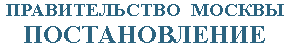 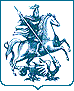 